99周年中华行报名表格  REGISTRATION FORM姓名(中)：姓名(中)：(英)：(英)：比赛编号：比赛编号：比赛编号：比赛编号：Full name:Full name:Match No：Match No：Match No：Match No：身份证号码：身份证号码：年龄：年龄：性别：I/C No:I/C No:Age:Age:Sex:电话号码：电话号码：紧急联络号码 ：紧急联络号码 ：紧急联络号码 ：紧急联络号码 ：(关系)Tel No:Tel No:Emergency Contact No:Emergency Contact No:Emergency Contact No:Emergency Contact No:(Relation)(Relation)(Relation)(Relation)地址:电邮：电邮：电邮：Address:Address:Email:Email:Email:T-恤号码：T-恤号码：S-38'M-40'M-40'M-40'L-42'XL-44'XXL-46'L-42'XL-44'XXL-46'L-42'XL-44'XXL-46'L-42'XL-44'XXL-46'L-42'XL-44'XXL-46'3XL-48'3XL-48'Size of T-shirt:Size of T-shirt:Note: T-shirt size will be given first come first serve basis.Note: T-shirt size will be given first come first serve basis.Note: T-shirt size will be given first come first serve basis.Note: T-shirt size will be given first come first serve basis.Note: T-shirt size will be given first come first serve basis.Note: T-shirt size will be given first come first serve basis.Note: T-shirt size will be given first come first serve basis.Note: T-shirt size will be given first come first serve basis.Note: T-shirt size will be given first come first serve basis.Note: T-shirt size will be given first come first serve basis.参加组别 PARTICIPATING CATEGORY参加组别 PARTICIPATING CATEGORY参加组别 PARTICIPATING CATEGORY参加组别 PARTICIPATING CATEGORY参加组别 PARTICIPATING CATEGORY参加组别 PARTICIPATING CATEGORY参加组别 PARTICIPATING CATEGORY参加组别 PARTICIPATING CATEGORY参加组别 PARTICIPATING CATEGORY组别组别组别组别组别编号编号年龄年龄年龄路程开始时间划CategoryCategoryCategoryCategoryCategoryCategoryNo.No.AgeAgeAgeDistanceDistanceStart TimeTick1男子公开组Men's OpenMen's OpenMen's OpenMen's OpenMen's OpenMen's OpenMM13岁以上6 KM7.30AM2女子公开组Women's OpenWomen's OpenWomen's OpenWomen's OpenWomen's OpenWomen's OpenWW13岁以上6 KM7.30AM参加同意书 PARTICIPANTS DECLARATION参加同意书 PARTICIPANTS DECLARATION参加同意书 PARTICIPANTS DECLARATION参加同意书 PARTICIPANTS DECLARATION参加同意书 PARTICIPANTS DECLARATION参加同意书 PARTICIPANTS DECLARATION参加同意书 PARTICIPANTS DECLARATION参加同意书 PARTICIPANTS DECLARATION参加同意书 PARTICIPANTS DECLARATION参加同意书 PARTICIPANTS DECLARATION我身份证号码：身份证号码：身份证号码：同意遵守大会义跑规则，如有发生意外或事同意遵守大会义跑规则，如有发生意外或事同意遵守大会义跑规则，如有发生意外或事同意遵守大会义跑规则，如有发生意外或事同意遵守大会义跑规则，如有发生意外或事同意遵守大会义跑规则，如有发生意外或事同意遵守大会义跑规则，如有发生意外或事同意遵守大会义跑规则，如有发生意外或事故，自行负责。不得向主办当局追究。主办单位将尽其所能确保安全。故，自行负责。不得向主办当局追究。主办单位将尽其所能确保安全。故，自行负责。不得向主办当局追究。主办单位将尽其所能确保安全。故，自行负责。不得向主办当局追究。主办单位将尽其所能确保安全。故，自行负责。不得向主办当局追究。主办单位将尽其所能确保安全。故，自行负责。不得向主办当局追究。主办单位将尽其所能确保安全。故，自行负责。不得向主办当局追究。主办单位将尽其所能确保安全。故，自行负责。不得向主办当局追究。主办单位将尽其所能确保安全。故，自行负责。不得向主办当局追究。主办单位将尽其所能确保安全。故，自行负责。不得向主办当局追究。主办单位将尽其所能确保安全。故，自行负责。不得向主办当局追究。主办单位将尽其所能确保安全。故，自行负责。不得向主办当局追究。主办单位将尽其所能确保安全。故，自行负责。不得向主办当局追究。主办单位将尽其所能确保安全。故，自行负责。不得向主办当局追究。主办单位将尽其所能确保安全。故，自行负责。不得向主办当局追究。主办单位将尽其所能确保安全。故，自行负责。不得向主办当局追究。主办单位将尽其所能确保安全。IIC No:IC No:the participant hereby agree to abide by thethe participant hereby agree to abide by thethe participant hereby agree to abide by thethe participant hereby agree to abide by thethe participant hereby agree to abide by thethe participant hereby agree to abide by thethe participant hereby agree to abide by thethe participant hereby agree to abide by therules and condition of the race.I am entering the competition at my own risk and shall not hold the organizerrules and condition of the race.I am entering the competition at my own risk and shall not hold the organizerrules and condition of the race.I am entering the competition at my own risk and shall not hold the organizerrules and condition of the race.I am entering the competition at my own risk and shall not hold the organizerrules and condition of the race.I am entering the competition at my own risk and shall not hold the organizerrules and condition of the race.I am entering the competition at my own risk and shall not hold the organizerrules and condition of the race.I am entering the competition at my own risk and shall not hold the organizerrules and condition of the race.I am entering the competition at my own risk and shall not hold the organizerrules and condition of the race.I am entering the competition at my own risk and shall not hold the organizerrules and condition of the race.I am entering the competition at my own risk and shall not hold the organizerrules and condition of the race.I am entering the competition at my own risk and shall not hold the organizerrules and condition of the race.I am entering the competition at my own risk and shall not hold the organizerrules and condition of the race.I am entering the competition at my own risk and shall not hold the organizerrules and condition of the race.I am entering the competition at my own risk and shall not hold the organizerrules and condition of the race.I am entering the competition at my own risk and shall not hold the organizerrules and condition of the race.I am entering the competition at my own risk and shall not hold the organizerrules and condition of the race.I am entering the competition at my own risk and shall not hold the organizerrules and condition of the race.I am entering the competition at my own risk and shall not hold the organizerrules and condition of the race.I am entering the competition at my own risk and shall not hold the organizerrules and condition of the race.I am entering the competition at my own risk and shall not hold the organizerrules and condition of the race.I am entering the competition at my own risk and shall not hold the organizerresponsible for any accident, injury, death, loss of property what so ever, during and after the race.responsible for any accident, injury, death, loss of property what so ever, during and after the race.responsible for any accident, injury, death, loss of property what so ever, during and after the race.responsible for any accident, injury, death, loss of property what so ever, during and after the race.responsible for any accident, injury, death, loss of property what so ever, during and after the race.responsible for any accident, injury, death, loss of property what so ever, during and after the race.responsible for any accident, injury, death, loss of property what so ever, during and after the race.responsible for any accident, injury, death, loss of property what so ever, during and after the race.responsible for any accident, injury, death, loss of property what so ever, during and after the race.responsible for any accident, injury, death, loss of property what so ever, during and after the race.responsible for any accident, injury, death, loss of property what so ever, during and after the race.responsible for any accident, injury, death, loss of property what so ever, during and after the race.responsible for any accident, injury, death, loss of property what so ever, during and after the race.responsible for any accident, injury, death, loss of property what so ever, during and after the race.responsible for any accident, injury, death, loss of property what so ever, during and after the race.responsible for any accident, injury, death, loss of property what so ever, during and after the race.responsible for any accident, injury, death, loss of property what so ever, during and after the race.responsible for any accident, injury, death, loss of property what so ever, during and after the race.responsible for any accident, injury, death, loss of property what so ever, during and after the race.参赛者签名   Signature of Participant参赛者签名   Signature of Participant参赛者签名   Signature of Participant参赛者签名   Signature of Participant参赛者签名   Signature of Participant参赛者签名   Signature of Participant参赛者签名   Signature of Participant参赛者签名   Signature of Participant日期Date：Date：十八岁以下参赛者，家长同意书 Consent by parents/guardian of participant under 18 years old十八岁以下参赛者，家长同意书 Consent by parents/guardian of participant under 18 years old十八岁以下参赛者，家长同意书 Consent by parents/guardian of participant under 18 years old十八岁以下参赛者，家长同意书 Consent by parents/guardian of participant under 18 years old十八岁以下参赛者，家长同意书 Consent by parents/guardian of participant under 18 years old十八岁以下参赛者，家长同意书 Consent by parents/guardian of participant under 18 years old十八岁以下参赛者，家长同意书 Consent by parents/guardian of participant under 18 years old十八岁以下参赛者，家长同意书 Consent by parents/guardian of participant under 18 years old十八岁以下参赛者，家长同意书 Consent by parents/guardian of participant under 18 years old十八岁以下参赛者，家长同意书 Consent by parents/guardian of participant under 18 years old十八岁以下参赛者，家长同意书 Consent by parents/guardian of participant under 18 years old十八岁以下参赛者，家长同意书 Consent by parents/guardian of participant under 18 years old十八岁以下参赛者，家长同意书 Consent by parents/guardian of participant under 18 years old十八岁以下参赛者，家长同意书 Consent by parents/guardian of participant under 18 years old十八岁以下参赛者，家长同意书 Consent by parents/guardian of participant under 18 years old十八岁以下参赛者，家长同意书 Consent by parents/guardian of participant under 18 years old十八岁以下参赛者，家长同意书 Consent by parents/guardian of participant under 18 years old十八岁以下参赛者，家长同意书 Consent by parents/guardian of participant under 18 years old本人（父/母）本人（父/母）身份证号码：身份证号码：身份证号码：同意让（儿/女）报名参加上述义同意让（儿/女）报名参加上述义同意让（儿/女）报名参加上述义同意让（儿/女）报名参加上述义同意让（儿/女）报名参加上述义同意让（儿/女）报名参加上述义跑如有发生意外或事故，自行负责，不得向主办当局追究。大会将尽其所能确保安全。如有发生意外或事故，自行负责，不得向主办当局追究。大会将尽其所能确保安全。如有发生意外或事故，自行负责，不得向主办当局追究。大会将尽其所能确保安全。如有发生意外或事故，自行负责，不得向主办当局追究。大会将尽其所能确保安全。如有发生意外或事故，自行负责，不得向主办当局追究。大会将尽其所能确保安全。如有发生意外或事故，自行负责，不得向主办当局追究。大会将尽其所能确保安全。如有发生意外或事故，自行负责，不得向主办当局追究。大会将尽其所能确保安全。如有发生意外或事故，自行负责，不得向主办当局追究。大会将尽其所能确保安全。如有发生意外或事故，自行负责，不得向主办当局追究。大会将尽其所能确保安全。如有发生意外或事故，自行负责，不得向主办当局追究。大会将尽其所能确保安全。如有发生意外或事故，自行负责，不得向主办当局追究。大会将尽其所能确保安全。如有发生意外或事故，自行负责，不得向主办当局追究。大会将尽其所能确保安全。如有发生意外或事故，自行负责，不得向主办当局追究。大会将尽其所能确保安全。如有发生意外或事故，自行负责，不得向主办当局追究。大会将尽其所能确保安全。如有发生意外或事故，自行负责，不得向主办当局追究。大会将尽其所能确保安全。如有发生意外或事故，自行负责，不得向主办当局追究。大会将尽其所能确保安全。如有发生意外或事故，自行负责，不得向主办当局追究。大会将尽其所能确保安全。如有发生意外或事故，自行负责，不得向主办当局追究。大会将尽其所能确保安全。IIC No:IC No:parent/guardian of the participants, whoseparent/guardian of the participants, whoseparent/guardian of the participants, whoseparent/guardian of the participants, whoseparent/guardian of the participants, whoseparent/guardian of the participants, whoseparent/guardian of the participants, whoseparent/guardian of the participants, whoseparticulars appear above, confirm that I fully understood and bind by the above Declaration hereby agree andparticulars appear above, confirm that I fully understood and bind by the above Declaration hereby agree andparticulars appear above, confirm that I fully understood and bind by the above Declaration hereby agree andparticulars appear above, confirm that I fully understood and bind by the above Declaration hereby agree andparticulars appear above, confirm that I fully understood and bind by the above Declaration hereby agree andparticulars appear above, confirm that I fully understood and bind by the above Declaration hereby agree andparticulars appear above, confirm that I fully understood and bind by the above Declaration hereby agree andparticulars appear above, confirm that I fully understood and bind by the above Declaration hereby agree andparticulars appear above, confirm that I fully understood and bind by the above Declaration hereby agree andparticulars appear above, confirm that I fully understood and bind by the above Declaration hereby agree andparticulars appear above, confirm that I fully understood and bind by the above Declaration hereby agree andparticulars appear above, confirm that I fully understood and bind by the above Declaration hereby agree andparticulars appear above, confirm that I fully understood and bind by the above Declaration hereby agree andparticulars appear above, confirm that I fully understood and bind by the above Declaration hereby agree andparticulars appear above, confirm that I fully understood and bind by the above Declaration hereby agree andparticulars appear above, confirm that I fully understood and bind by the above Declaration hereby agree andparticulars appear above, confirm that I fully understood and bind by the above Declaration hereby agree andparticulars appear above, confirm that I fully understood and bind by the above Declaration hereby agree andparticulars appear above, confirm that I fully understood and bind by the above Declaration hereby agree anddeclare on behalf of the participant that the Declaration shall have binding effect on the participant. I do herebydeclare on behalf of the participant that the Declaration shall have binding effect on the participant. I do herebydeclare on behalf of the participant that the Declaration shall have binding effect on the participant. I do herebydeclare on behalf of the participant that the Declaration shall have binding effect on the participant. I do herebydeclare on behalf of the participant that the Declaration shall have binding effect on the participant. I do herebydeclare on behalf of the participant that the Declaration shall have binding effect on the participant. I do herebydeclare on behalf of the participant that the Declaration shall have binding effect on the participant. I do herebydeclare on behalf of the participant that the Declaration shall have binding effect on the participant. I do herebydeclare on behalf of the participant that the Declaration shall have binding effect on the participant. I do herebydeclare on behalf of the participant that the Declaration shall have binding effect on the participant. I do herebydeclare on behalf of the participant that the Declaration shall have binding effect on the participant. I do herebydeclare on behalf of the participant that the Declaration shall have binding effect on the participant. I do herebydeclare on behalf of the participant that the Declaration shall have binding effect on the participant. I do herebydeclare on behalf of the participant that the Declaration shall have binding effect on the participant. I do herebydeclare on behalf of the participant that the Declaration shall have binding effect on the participant. I do herebydeclare on behalf of the participant that the Declaration shall have binding effect on the participant. I do herebydeclare on behalf of the participant that the Declaration shall have binding effect on the participant. I do herebydeclare on behalf of the participant that the Declaration shall have binding effect on the participant. I do herebydeclare on behalf of the participant that the Declaration shall have binding effect on the participant. I do herebydeclare on behalf of the participant that the Declaration shall have binding effect on the participant. I do herebydeclare on behalf of the participant that the Declaration shall have binding effect on the participant. I do herebyconsent to his/her participation in the Run as stated above.consent to his/her participation in the Run as stated above.consent to his/her participation in the Run as stated above.consent to his/her participation in the Run as stated above.consent to his/her participation in the Run as stated above.consent to his/her participation in the Run as stated above.consent to his/her participation in the Run as stated above.consent to his/her participation in the Run as stated above.consent to his/her participation in the Run as stated above.consent to his/her participation in the Run as stated above.consent to his/her participation in the Run as stated above.consent to his/her participation in the Run as stated above.consent to his/her participation in the Run as stated above.父母/监护人签名父母/监护人签名Signature of Parent/guardian:Signature of Parent/guardian:Signature of Parent/guardian:Signature of Parent/guardian:Signature of Parent/guardian:Signature of Parent/guardian:Signature of Parent/guardian:日期Date：Date：Date：主办单位备用/For official use only主办单位备用/For official use only主办单位备用/For official use only主办单位备用/For official use only主办单位备用/For official use only主办单位备用/For official use only主办单位备用/For official use only主办单位备用/For official use only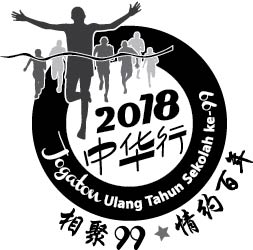 收据号码：收据号码：收据号码：收据号码：收据号码：收据号码：收据号码：义跑组别：义跑组别：义跑组别：负责人签收：负责人签收：负责人签收：款项：款项：款项：款项：款项：款项：款项：募捐卡编号：募捐卡编号：募捐卡编号：募捐卡编号：募捐卡编号：募捐卡编号：征求者姓名：征求者姓名：征求者姓名：征求者姓名：征求者姓名：征求者姓名：征求者姓名：征求者电话：征求者电话：征求者电话：征求者电话：征求者电话：征求者电话：